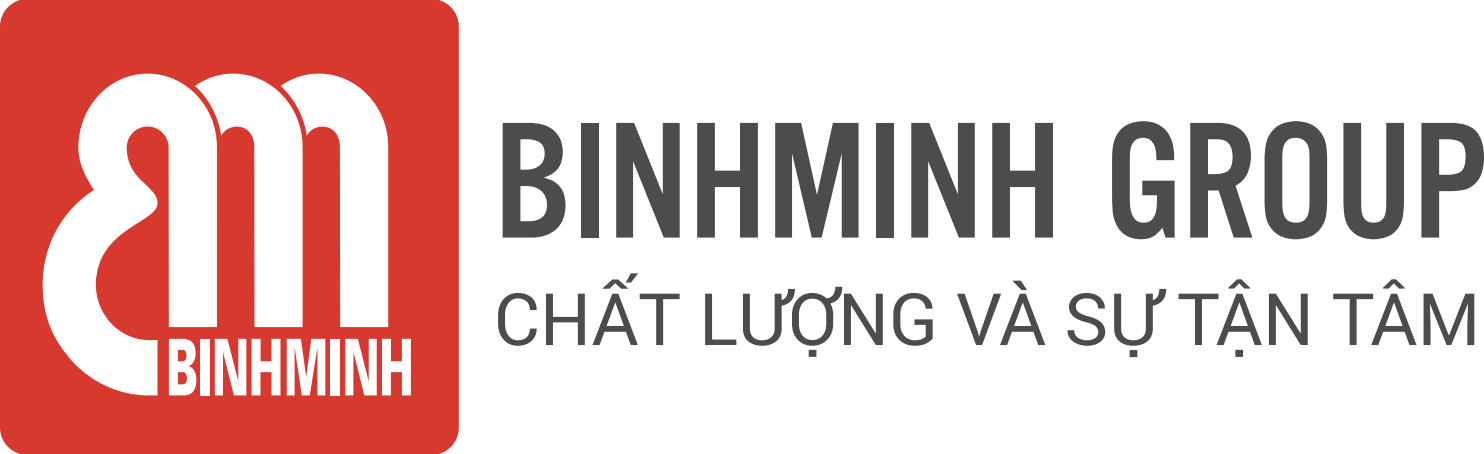 PHIẾU TỔNG HỢP NỘI DUNG BÀI HỌC LỚP 5, CHƯƠNG TRÌNH TIẾNG ANH UNIT 14: WHAT HAPPENED IN THE STORY?- - - (Bài 14: ĐIỀU GÌ ĐÃ XẢY RA TRONG CÂU CHUYỆN ?)-------------------------------- Lesson objectives (Mục tiêu bài học) ● To practice asking and answering questions about what happened in a story (Thực hành hỏi đáp về những gì đã xảy ra trong câu chuyện)● To practice asking and answering questions about someone’s favourite kinds of book (Thực hành hỏi  đáp về loại sách yêu thích của ai đó.)● To practice asking and answering questions about sb’s opinion of a book/ story/character (Thực hành hỏi đáp về quan điểm của ai đó về một cuốn sách/ một câu chuyện/ một nhân vật)● To identify intonation.(Nhận biết ngữ điệu)Lesson content (Nội dung bài học)Vocabulary (Từ Vựng).First (đầu tiên)Then (sau đó)Next (tiếp theo)in the end (cuối cùng)folk tale(s) (truyện cổ tích)comic book(s) (truyện tranh)short (truyện ngắn)story(stories) (câu chuyện)intelligent (thông minh)hard-working (chăm chỉ)greedy (tham lam)kind (tốt bụng)stupid/ silly (ngốc nghếch)careful (cẩn thận)careless (bất cẩn)Structures (Cấu trúc câu)● What happened in the story “The clever Fox and the Crow”? (Điều gì đã xảy ra trong truyện “Cáo thông minh và quạ”)- First, ____. Then ____. Next, ____. In the end, ____. (Đầu tiên,___. Sau đó___. Tiếp theo, ___. Cuối cùng,____.)● What kinds of books do you like? - I like comic books. (Bạn thích loại sách nào?)● What do you think of ____? (Bạn nghĩ gì về___?- I think he’s/ she’s/ it’s ____.  - Tôi nghĩ anh ấy/ cô ấy/ nó___.)(What do you think of the mouse? - I think it’s intelligent.) (Bạn nghĩ gì về con chuột? - Tôi nghĩ nó thông minh.)● Which character do you like best? (Bạn thích nhất là nhân vật nào?)- I like the fox. It’s very clever. (Tôi thích con cáo. Nó rất thông minh.)Which character does he/ she like best? (Anh ấy/ Cô ấy thích nhất là nhân vật nào?)         - He/ She likes the fox. It’s clever. (Anh ấy/ cô ấy thích con cáo. Nó rất thông minh.)Homelink (Dặn dò về nhà)Các con học thuộc và luyện viết từ vựng. Luyện nói từ vựng và cấu trúcLuyện tập/ thực hành những bài tập còn lại con chưa hoàn thiện trên lớp trang 18, 19.Trân trọng cảm ơn sự quan tâm, tạo điều kiện của các Thầy/Cô và Quí vị PHHS trong việc đồng hành cùng con vui học